IDENTITE du DEMANDEURNom - Prénom du demandeur :Coordonnées du demandeur (incluant email) : Statut du demandeur :Nom de l’organisme d’appartenance : Nom et adresse du Laboratoire ou Plateforme d’appartenance (Institut – Unité – Équipe – Groupe) : Coordonnées du responsable du demandeur (incluant email) :Financement acquis de l’hébergement et du voyage : OUI – NONNom du financeur :MOTIVATIONS du DEMANDEURDescription de l'intérêt du congrès CYTO pour vous :Bénéfices pour le laboratoire d’appartenance/la communauté locale :Motivations :Thématique d'intérêt qui sera résumée dans le rapport pour l'AFC (peu changer au retour du congrès) :Je m’engage à fournir à l’AFC, dès mon retour du congrès CYTO 2020, un retour d’expérience du congrès, qui sera publié sur le site internet de l’AFC.Date et signature du demandeur :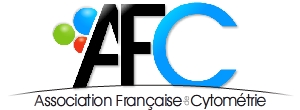 Association Françaisede CytométrieAssociation loi 1901 - N° SIRET : 399 911 031 00033 - Code APE : 7219Z 